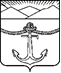 СОБРАНИЕмуниципального образования«Холмский городской округ»РЕШЕНИЕот 22.02.2018 г.   № 54/5-575	В соответствии с Федеральным законом от 06.10.2003 № 131 – ФЗ «Об общих принципах организации местного самоуправления в Российской Федерации», от 25.12.2008 № 273 – ФЗ «О противодействии коррупции», от 03.12.2012 № 230 – ФЗ «О контроле за соответствием расходов лиц, замещающих государственные должности, и иных лиц их доходам», Законом Сахалинской области от 27.11.2017 № 106-ЗО «О представлении сведений о доходах, расходах, об имуществе и обязательствах имущественного характера гражданами, претендующими на замещение муниципальной должности, должности главы местной администрации по контракту, лицами, замещающими указанные должности, а также о проверке достоверности и полноты указанных сведений», Собрание муниципального образования «Холмский  городской округ» РЕШИЛО:1. Внести в Положение о предоставлении депутатами Собрания муниципального образования «Холмский городской округ» сведений о своих доходах, расходах, об имуществе и обязательствах имущественного характера, а также сведений о доходах, расходах, об имуществе и обязательствах имущественного характера своих супруги (супруга) и несовершеннолетних детей (далее по тексту – Положение), утвержденное решением Собрания муниципального образования «Холмский городской округ» от 24.03.2016 № 33 / 5 – 347 следующие изменения и дополнение:1) пункт 3 части 3 изложить в следующей редакции: «3) сведения о своих расходах, а также о расходах супруги (супруга) и несовершеннолетних детей по каждой сделке по приобретению земельного участка, другого объекта недвижимости, транспортного средства, ценных бумаг, акций (долей участия, паев в уставных (складочных) капиталах организаций), совершенной им, его супругой (супругом) и (или) несовершеннолетними детьми в течение календарного года, предшествующего году представления сведений (далее - отчетный период), если общая сумма таких сделок превышает общий доход данного лица и его супруги (супруга) за три последних года, предшествующих отчетному периоду, и об источниках получения средств, за счет которых совершены эти сделки.»;2) часть 4 Положения изложить в следующей редакции: «4. Сведения о доходах, расходах, об имуществе и обязательствах имущественного характера представляются Губернатору Сахалинской области путем их подачи или направления в уполномоченный орган государственной власти Сахалинской области, ответственный за работу по профилактике коррупционных и иных правонарушений (далее - уполномоченный орган), лично или посредством почтовой связи.»;3) часть 5 слова изложить в следующей редакции: «5. В случае, если депутат обнаружил, что в представленных им сведениях о доходах, расходах, об имуществе и обязательствах имущественного характера не отражены или не полностью отражены какие-либо данные либо имеются ошибки, он вправе представить уточненные сведения в течение одного месяца после окончания срока, указанного в абзаце первом части 3 настоящего Положения.»;4) дополнить частью 5.1. следующего содержания: «5.1. В случае непредставления по объективным причинам депутатом сведений супруги (супруга) и несовершеннолетних детей данный факт подлежит рассмотрению в порядке, установленном Губернатором Сахалинской области.»;5) часть 7 изложить в следующей редакции: «Проверка достоверности и полноты сведений о доходах, расходах, об имуществе и обязательствах имущественного характера осуществляется в отношении сведений, представленных депутатом в соответствии с законодательством Российской Федерации, Законом Сахалинской области от 27.11.2017 № 106-ЗО «О представлении сведений о доходах, расходах, об имуществе и обязательствах имущественного характера гражданами, претендующими на замещение муниципальной должности, должности главы местной администрации по контракту, лицами, замещающими указанные должности, а также о проверке достоверности и полноты указанных сведений».6) часть 8, 9, 10, 11 – исключить. 2. Опубликовать настоящее решение  в газете «Холмская панорама».3. Контроль за исполнением настоящего решения возложить на главу муниципального образования – председателя Собрания муниципального образования «Холмский городской округ». (Бородин А.Н.)Глава муниципального образования – председатель Собрания муниципального образования«Холмский городской округ»							  А.Н. БородинО внесении изменений и дополнения в Положение о предоставлении депутатами Собрания муниципального образования «Холмский городской округ» сведений о своих доходах, расходах, об имуществе и обязательствах имущественного характера, а также сведений о доходах, расходах, об имуществе и обязательствах имущественного характера своих супруги (супруга) и несовершеннолетних детей утвержденное решением Собрания муниципального образования «Холмский городской округ» от 24.03.2016 № 33 / 5 – 347